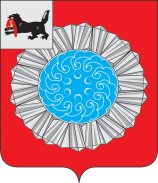 АДМИНИСТРАЦИЯ  МУНИЦИПАЛЬНОГО ОБРАЗОВАНИЯСЛЮДЯНСКИЙ РАЙОНПОСТАНОВЛЕНИЕг. СлюдянкаОт 28.12.2016  № 551В соответствии с частью 5 статьи 19 Федерального закона от 05 апреля 2013 года  № 44-ФЗ «О контрактной системе в сфере закупок товаров, работ и услуг для обеспечения государственных муниципальных нужд»,  постановлением администрации муниципального образования Слюдянский район от 27 июня 2016 года  № 226  «Об утверждении требований к порядку разработки и принятия правовых актов о нормировании в сфере закупок товаров, работ, услуг для обеспечения муниципальных нужд муниципального образования Слюдянский район, содержанию указанных актов и обеспечению их исполнения», постановлением администрации муниципального образования Слюдянский район от 22 декабря 2016 года № 536 «Об утверждении правил определения нормативных затрат на обеспечение функций органов местного самоуправления муниципального образования Слюдянский район, в том числе подведомственных им казенных учреждений», руководствуясь статьями  47, 66 Устава муниципального образования Слюдянский район (новая редакция), зарегистрированного постановлением Губернатора Иркутской области от 30 июня 2005 года № 303-п,ПОСТАНОВЛЯЮ:Утвердить прилагаемые нормативные затраты на обеспечение функций администрации муниципального образования Слюдянский район и подведомственных ей казенных учреждений.Настоящее постановление опубликовать в приложении к газете «Славное море» и разместить на официальном сайте администрации муниципального образования Слюдянский район www.sludyanka.ru в разделах «Муниципальные правовые акты» и «Закупки для муниципальных нужд».Настоящее постановление  вступает в силу с 01 января 2017 года.Контроль за исполнением настоящего постановления возложить на заместителей мэра муниципального образования Слюдянский район согласно распределения должностных обязанностей.Мэр муниципального образованияСлюдянский район                                                                                            А. В. ДолжиковПриложение к постановлению администрации муниципального образования Слюдянский районот 28.12.2016 № 551НОРМАТИВНЫЕ ЗАТРАТЫна обеспечение функций администрации муниципального образования Слюдянский район и подведомственных ей казенных учрежденийНормативные затраты на обеспечение функций администрации муниципального образования Слюдянский район и подведомственных ей казенных учреждений (далее – администрация) определяются в соответствии с Правилами определения нормативных затрат на обеспечение функций органов местного самоуправления муниципального образования Слюдянский район, в том числе подведомственных им казенных учреждений», утвержденными постановлением администрации муниципального образования Слюдянский район от 22 декабря 2016 года № 536.Подведомственными администрации муниципального образования Слюдянский район подведомственными казенными учреждениями являются следующие учреждения:Муниципальное казенное учреждение «Комитет финансов муниципального образования Слюдянский район»;Муниципальное казенное учреждение «Комитет по управлению муниципальным имуществом и земельным отношениям муниципального образования Слюдянский район»;Муниципальное казенное учреждение «Межотраслевая централизованная бухгалтерия»;Муниципальное казенное учреждение «Комитет по социальной политике и культуре муниципального образования Слюдянский район».Нормативы количества и цены средств подвижной связи, количества абонентских номеров (оконечного) оборудования, подключенного к сети подвижной связи и количества SIM-карт<1> - периодичность приобретения средств связи определяется максимальным сроком полезного использования и составляет не менее 5 лет.Нормативы количества и цены транспортных средств<1> - периодичность приобретения транспортных средств определяется максимальным сроком полезного использования и составляет не менее 5 лет.Нормативы цены и количества принтеров, многофункциональных устройств, копировальных аппаратов и иной оргтехники.<1> - периодичность приобретения оргтехники определяется максимальным сроком полезного использования и составляет 3 года.Нормативы цены и объема потребления расходных материалов для различных типов принтеров, многофункциональных устройств, копировальных аппаратов и иной оргтехникиНормативы количества и цены рабочих станций, планшетных компьютеров<1> - периодичность приобретения средств вычислительной техники определяется максимальным сроком полезного использования и составляет 3 года.Нормативы количества и цены носителей информации<1> - периодичность приобретения средств носителей информации определяется максимальным сроком полезного использования и составляет 5 лет.Нормативы количества и цены мебелиНормативы количества периодических печатных изданий и справочной литературы на муниципальное учреждение (казенное учреждение)Нормативы количества и цены канцелярских принадлежностей<1> - количество и наименование канцелярских принадлежностей может отличаться от приведенного в зависимости от решаемых задач. При этом закупка канцелярских принадлежностей осуществляется в пределах доведенных лимитов бюджетных обязательств на обеспечение функций муниципального органа (казенного учреждения). Нормативы количества и цены хозяйственных товаров и принадлежностей<1> - количество и наименование хозяйственных товаров и принадлежностей может отличаться от приведенного в зависимости от решаемых задач. При этом закупка хозяйственных товаров и  принадлежностей осуществляется в пределах доведенных лимитов бюджетных обязательств на обеспечение функций муниципального органа (казенного учреждения)Нормативы количества и цены материальных запасов для нужд гражданской обороны<1> - номенклатура и объем материальных запасов гражданской обороны могут быть изменены с учетом Методических рекомендаций по определению номенклатуры и объемов, создаваемых в целях гражданской обороны запасов материально-технических, продовольственных, медицинских и иных средств, накапливаемых федеральными органами исполнительной власти, органами исполнительной власти субъектов Российской Федерации, органами местного самоуправления и организациями, утвержденных Министерством экономического развития Российской Федерации 27 апреля 2012 года, Министерством Российской Федерации по делам гражданской обороны, чрезвычайным ситуациям и ликвидации последствий стихийных бедствий 23 марта 2012 года № 43-2047-14, в пределах лимитов бюджетных обязательств на обеспечение функций муниципального органа (казенного учреждения).Нормативы затрат на коммунальные услуги, аренду помещенийНормативы затрат на содержание имущества<1> - текущий ремонт помещений производится не более 1 раза в 3 года, с учетом требований Положения об организации и проведения реконструкции, ремонта и технического обслуживания жилых зданий, объектов коммунального и социально-культурного назначения ВСН 58-88 (р), утвержденного Приказом Государственного комитета по архитектуре и градостроительству при Госстрое СССР от 23.11.1988 года № 312Нормативы затрат на приобретение горюче-смазочных материалов на муниципальный орган (казенное учреждение)Нормативы на проведение диспансеризации муниципальных служащих и медицинских осмотров для работников, замещающих должности, не являющиеся должностями муниципальной службы Нормативы затрат на услуги по сопровождению программного обеспечения (ПО) и приобретение простых (неисключительных) лицензий на использование ПОНормативы затрат на защиту информации на муниципальный орган (казенное учреждение)Нормативы затрат на приобретение прочих работ, услуг для муниципального органа (казенного учреждения)<1> - расходы на приобретение полисов обязательного страхования гражданской ответственности владельцы транспортных средств устанавливаются в соответствии с базовыми ставками страховых тарифов и коэффициентами страховых тарифов, установленными указанием Центрального банка Российской Федерации от 19 сентября 2014 года № 3384-У «О предельных размерах базовых ставок страховых тарифов и коэффициентах страховых тарифов, требованиях к структуре страховых тарифов, а также порядке их применения страховщиками при определении страховой премии по обязательному страхованию гражданской ответственности владельцев транспортных средств»;<2> - стоимость услуги зависит от объема объекта недвижимости муниципальной собственности.Нормативы количества и цены иных товаров.Нормативы количества и цены услуг почтовой, специальной связиНормативы количества и цены бланков строгой отчетностиВице-мэр, первый заместитель мэра                                                                Ю.Н. Азоринмуниципального образованияСлюдянский район      Об утверждении нормативных затрат  на обеспечение функций администрации муниципального образования Слюдянский район и подведомственных ей казенных учреждений Количество средств связи, шт. не болееЦена приобретения средств связи, руб. включительно не более <1>Расходы на услуги связи, в месяц, руб. включительно не болееКоличество абонентских номеров пользовательского (оконечного) оборудования, подключенного к сети подвижной связи, шт. не болееКоличество SIM-карт, шт. не более1 на лицо, замещающее муниципальную должность муниципального образования Слюдянский район15000 за 1 единицу на 1 муниципальную должность муниципального образования Слюдянский район4000 на 1 муниципальную должность муниципального образования Слюдянский район2 на 1 муниципальную должность муниципального образования Слюдянский район2 на 1 муниципальную должность муниципального образования Слюдянский район1 на 1 муниципального служащего муниципального образования Слюдянский район (далее – МСМОСР), замещающего должность, относящуюся к высшей группе должностей муниципальной службы15000 за 1 единицу на 1 МСМОСР, замещающего должность, относящуюся к высшей группе должностей муниципальной службы3000 на 1 МСМОСР, замещающего должность, относящуюся к высшей группе должностей муниципальной службы2 на 1 МСМОСР, замещающего должность, относящуюся к высшей группе должностей муниципальной службы2 на 1 МСМОСР, замещающего должность, относящуюся к высшей группе должностей муниципальной службы1 на 1 муниципального служащего муниципального образования Слюдянский район (далее – МСМОСР), замещающего должность, относящуюся к главной группе должностей муниципальной службы10000 за 1 единицу на 1 МСМОСР, замещающего должность, относящуюся к главной группе должностей муниципальной службы2000 на 1 МСМОСР, замещающего должность, относящуюся к главной группе должностей муниципальной службы1 на 1 МСМОСР, замещающего должность, относящуюся к главной группе должностей муниципальной службы1 на 1 МСМОСР, замещающего должность, относящуюся к главной группе должностей муниципальной службы1 на 1 муниципального служащего муниципального образования Слюдянский район (далее – МСМОСР), замещающего должность, относящуюся к ведущей группе должностей муниципальной службы5000 за 1 единицу на 1 МСМОСР, замещающего должность, относящуюся к ведущей группе должностей муниципальной службы1000 на 1 МСМОСР, замещающего должность, относящуюся к ведущей группе должностей муниципальной службы1 на 1 МСМОСР, замещающего должность, относящуюся к ведущей группе должностей муниципальной службы1 на 1 МСМОСР, замещающего должность, относящуюся к ведущей группе должностей муниципальной службыНаименованиеКоличество, шт. не более <1>Цена за ед. руб. включительно не болееТранспортное средство с персональным закреплением1 на 1 единицу лица, замещающего муниципальную должность муниципального образования Слюдянский район1 300 000Транспортное средство с персональным закреплением1 на 1 единицу лица МСМОСР, замещающего должность, относящуюся к высшей и главной группе должностей муниципальной службы1 300 000Транспортное средство, предоставляемое по вызову (без персонального закрепления) 1 на 20  единиц предельной численности МСМОСР и работников, замещающих должности, не являющиеся должностями МСМОСР1 000 000Вид техникиКоличество, шт. не болееЦена приобретения оргтехники, руб. включительно не более <1>Расходы на ремонт оргтехники в год, руб. включительно не болееРасходы на приобретение запасных частей в год, руб. включительно не болееПринтеры, многофункциональные устройства, копировальные аппараты  (оргтехника) формата А41 на 1 штатную единицу 1 структурной единицы муниципального органа (а также подведомственного ему казенного учреждения)50 000 за единицу12000 на 1 устройство10 000 на 1 устройствоПринтеры, многофункциональные устройства, копировальные аппараты  (оргтехника) формата А31 на 1 структурную единицу муниципального органа (а также подведомственного ему казенного учреждения)150 000 за единицу35 000 на 1 устройство40 000 на 1  устройство№ п/пНаименованиеВид расходного материалаРесурс печати, не менееКоличество в год, шт. не болееЦена за единицу, руб. включительно не более1Принтеры, многофункциональные устройства, копировальные аппараты  (оргтехника) формата А4 со скоростью печати до 20 листов/мин Картридж (черно-белая печать)2500 страниц1260002Принтеры, многофункциональные устройства, копировальные аппараты  (оргтехника) формата А4 со скоростью печати до 30 листов/мин Картридж (черно-белая печать)4000 страниц9100003Принтеры, многофункциональные устройства, копировальные аппараты  (оргтехника) формата А4 со скоростью печати свыше 35 листов/мин Картридж(черно-белая печать)13000 страниц7180004Принтеры, многофункциональные устройства, копировальные аппараты  (оргтехника) формата А3 со скоростью печати до 20 листов/мин Картридж (черно-белая печать)65 000 страниц6200005Принтеры, многофункциональные устройства, копировальные аппараты  (оргтехника) формата А3 со скоростью печати до 30 листов/мин Картридж (черно-белая печать)100 000 страниц4250006Принтеры, многофункциональные устройства, копировальные аппараты  (оргтехника) формата А3 со скоростью печати свыше 35 листов/мин Картридж(черно-белая печать) 50 000 страниц2270007Принтеры, многофункциональные устройства, копировальные аппараты  (оргтехника) формата А4 Картридж(цветная печать)500 страниц8160008КартриджТонер 4000 страницНе более 12 единиц на 1 устройство2000№ п/пВид техникиКоличество, шт. не болееЦена приобретения оргтехники, руб. включительно не более <1>Расходы на приобретение запасных частей в год, руб. включительно не более1Рабочая станция (автоматизированное рабочее место: персональный компьютер + монитор + блок бесперебойного питания, клавиатура + мышь)1 на 1 штатную единицу75 00020 000 на 1 МСМОСР2Планшетные компьютеры1 на 1 МСМОСР40 00020 000 на 1 МСМОСР3Монитор1 на штатную единицу27 0005 000 на 1 МСМОСР4Системный блок1 на штатную единицу48 00015 000 на 1 МСМОСР5Сервер1 на муниципальный орган (казенное учреждение)500 000250000 на 1 сервер6Сетевое оборудование1 на муниципальный орган (казенное учреждение)200 000Х№ п/пНаименование носителей информацииКоличество в год, штук не более <1> Цена за ед., руб. включительно не более1Оптические (CD)100 на муниципальный орган, казенное учреждение252Оптические (DVD)100 на муниципальный орган, казенное учреждение503Внешние (флеш-карты объемом не более 16  Гb)1 на 1МСМОСР, и работников, замещающих должности, не являющиеся должностями МСМОСР20004Внешние накопители (объемом не более 1 Tb)1 на 1МСМОСР, и работников, замещающих должности, не являющиеся должностями МСМОСР10000Перечень должностейКомплектация кабинетовКоличество, шт. не болееСрок эксплуатации, лет не менееЦена за единицу, руб. включительно не болееКонференц-залСтол президиума1530000Тумба под оргтехнику1510000Стол для переговоров1530000Стул 3055000Трибуна 177000Стол 1515000Экран рулонный1713000Вешалка напольная257000Руководитель (заместитель руководителя)Рабочее место (стол + один или несколько элементов: тумба, тумба приставная, тумба приставная, тумба подкатная, приставка, подставка под монитор, подставка под системный блок, экран)1530000Руководитель (заместитель руководителя)Шкаф для одежды1510000Руководитель (заместитель руководителя)Шкаф для документов2510000Руководитель (заместитель руководителя)Сейф (шкаф металлический)12512000Руководитель (заместитель руководителя)Кресло рабочее1510000Руководитель (заместитель руководителя)Стул 1053000Начальник Управления (заместитель начальника), начальник отдела (заместитель начальника)Рабочее место (стол + один или несколько элементов: тумба, тумба приставная, тумба приставная, тумба подкатная, приставка, подставка под монитор, подставка под системный блок, экран)1525000Начальник Управления (заместитель начальника), начальник отдела (заместитель начальника)Шкаф для одежды1510000Начальник Управления (заместитель начальника), начальник отдела (заместитель начальника)Шкаф для документов1510000Начальник Управления (заместитель начальника), начальник отдела (заместитель начальника)Сейф (шкаф металлический)12512000Начальник Управления (заместитель начальника), начальник отдела (заместитель начальника)Кресло рабочее156000Начальник Управления (заместитель начальника), начальник отдела (заместитель начальника)Стул 252000СпециалистыРабочее место (стол + один или несколько элементов: тумба, тумба приставная, тумба приставная, тумба подкатная, приставка, подставка под монитор, подставка под системный блок, экран)1 на 1 штатную единицу520000СпециалистыШкаф для одежды1 на 1 штатные единицы510000СпециалистыШкаф для документов1 на 1 штатные единицы510000СпециалистыКресло рабочее1 на 1 штатную единицу76000СпециалистыСтул 1 на 1 штатную единицу72000Начальник Управления (заместитель начальника), начальник отдела (заместитель начальника), специалистыШкаф архивный металлический10 на муниципальный орган (казенное учреждение)715000Начальник Управления (заместитель начальника), начальник отдела (заместитель начальника). специалистыСтеллаж архивный10 на муниципальный орган (казенное учреждение)710000№ п/пНаименование изданияКоличество комплектов1Областная. Газета12Славное море. Газета 13Байкал – новости. Газета 14Госзакупки.ру. Официальная информация. Письма. Комментарии. Административная практика. Журнал15Административная практика ФАС. Приложение к журналу «Госзакупки.ру. Официальная информация. Письма. Комментарии. Административная практика». Журнал16Охрана труда в вопросах и ответах. Журнал17Справочник специалиста по охране труда. Журнал18Госзаказ в образовании. Журнал19Вестник образования. Журнал110Методист. Журнал111Государственный аудит. Право. Экономика. Журнал112Вестник АКСОР. Журнал1№ п/пНаименование товара <1>Ед.изм.Количество, не болееПериодичность получения, не болееЦена за единицу, руб. включительно не более1Антистеплер шт.1 на 1 штатную единицу1 раз в 3 года502Гальванический элемент питания (батарейка пальчиковая)шт.4 на 1 единицу настенных часов1 раз в год503Гальванический элемент питания (батарейка мизинчиковая)шт.50 на муниципальный орган (казенное учреждение)1 раз в год404Блок для записей в ассортиментешт.4 на штатную единицу1 раз в год505Бумага для заметок с клеевым краем, цветнаяупак.4 на 1 штатную единицу1 раз в год456Бумага белая формат А4 (в пачке по 500 листов)пач.4 пачки на 1 штатную единицу1 раз в месяц3007Бумага белая формат А3пач.3 пачки на муниципальный орган (казенное учреждение)1 раз в год4508Бумага цветная формат А4пач.15 пачек на муниципальный орган (казенное учреждение)1 раз в год6009.Дырокол (25 л, 70 л)шт.1 на 1 штатную единицу1 раз в 3 года240010.Бейджшт1 на штатную единицу1 раз в год1011.Зажим для бумаг (15 мм)упак2 на штатную единицу1 раз в год3012.Зажим для бумаг (25 мм)упак2 на штатную единицу1 раз в год5013.Зажим для бумаг (51 мм)упак1 на штатную единицу1 раз в год20014.Ежедневник шт1 на штатную единицу1 раз в 2 года45015.Игла для прошивки документов шт1 на кабинет1 раз в год2016.Калькулятор шт1 на 1 штатную единицу1 раз в 3 года130017.Календарь настенный квартальныйшт1 на штатную единицу1 раз в год13018.Карандаш чернографитовыйшт2 на 1 штатную единицу1 раз в год2019.Карандаш механическийшт1 на 1 штатную единицу1 раз в год7020.Картон (в пачке по 10 листов)пач20 на муниципальный орган (муниципальное учреждение)1 раз в год10021.Карман с перфорацией (файл-вкладыш, мультифора)шт100 на 1 штатную единицу1 раз в год222.Клей ПВАшт1 на 1 штатную единицу1 раз в год4023.Клей – карандашшт1 на 1 штатную единицу1 раз в 3 месяца6024.Книга учеташт30 на муниципальный орган (муниципальное учреждение)1 раз в год16025.Конверт белый с отрывной лентой с маркой (почтовый)шт3000 на муниципальный орган (казенное учреждение)1 раз в год3026.Конверт белый с отрывной лентой с маркой (почтовый) большой, формат А 4шт100 на муниципальный орган (казенное учреждение)1 раз в год2027.Корректирующая жидкость (штрих), с кисточкойшт1 на 1 штатную единицу1 раз в 6 месяцев4028.Корректирующая ленташт1 на 1 штатную единицу1 раз в год15029.Корзина для бумагшт1 на 1 штатную единицу1 раз в 5 лет15030.Кнопки (сталь и пластик)упак1 на отдел1 раз в год3031.Ластик шт1 на 1 штатную единицу1 раз в год2032.Линейка пластиковаяшт1 на 1 штатную единицу1 раз в 2 года3033.Лоток для бумаг (горизонтальный)шт4 на 1 штатную единицу1 раз в 3 года15034.Лоток для бумаги (вертикальный)шт4 на 1 штатную единицу1 раз в 3 года16535.Лезвия для ножа канцелярскогошт1 на 1 штатную единицу1 раз в год4036.Набор самоклеящихся этикеток закладок упак12 на 1 штатную единицу1 раз в год4037.Нож канцелярскийшт1 на 1 штатную единицу1 раз в 2 года15038.Ножницы канцелярскиешт1 на 1 штатную единицу1 раз в 3 года12039.Нить для прошивки документовшт1 на 1 штатную единицу1 раз в год13040.Планинг шт1 на 1 МСМОСР замещающего должность к высшей, главной группе должностей муниципальной службы, а также замещающего муниципальную должность1 раз в год30041.Папка конверт на молниишт50 на муниципальный орган (казенное учреждение)1 раз в год3042.Папка на резинкешт50 на муниципальный орган (казенное учреждение)1 раз в год4543.Папка с арочным механизмом (папка-регистратор)шт20 на 1 штатную единицу1 раз в год18044.Папка уголок, формат А4шт15 на 1 штатную единицу1 раз в год1045.Папка обложка «Дело»шт50 на 1 штатную единицу1 раз в год 1046.Папка скоросшиватель с верхним прозрачным листом, формат А 4 шт20 на 1 штатную единицу1 раз в год3047.Папка – скоросшивательшт50 на 1 штатную единицу1 раз в год1048.Папка скоросшиватель микрогофрокартоншт20 на 1 штатную единицу1 раз в год2249.Папка архивная с завязкамишт600 на муниципальный орган (казенное учреждение) 1 раз в год1550.Папка – конверт прозрачная с кнопкойшт20 на муниципальный орган (казенное учреждение)1 раз в год5051.Папка (короб архивный)шт500 на муниципальный орган (казенное учреждение)1 раз в год60052.Обложка ПВХ для брошюровщикаупак2 по 100 на муниципальный орган (казенное учреждение)1 раз в год90053.Пружины для брошюровщикаупак10   на муниципальный орган (казенное учреждение)2 раза в год110054.Папка адреснаяшт20 на муниципальный орган (казенное учреждение)1 раз в год10055.Пластиковый бокс под блоки бумаги для записейшт1 на 1 штатную единицу1 раз в 3 года5056.Подставка настольная из пластика для канцелярских принадлежностейшт1 на 1 штатную единицу1 раз в 3 года40057.Печать шт1 на муниципальный орган (казенное учреждение)По мере необходимости600058.Ручка гелеваяшт1 на 1 штатную единицу1 раз в год5559.Ручка шариковаяшт5 на 1 штатную единицу1 раз в год5060.Штамп шт15 на муниципальный орган (казенное учрежлдение)По мере необходимости150061.Скобы для степлера № 10упак10 на 1 штатную единицу1 раз в год3062.Скобы для степлера 23/13, 23/23упак10 на муниципальный орган (казенное учреждение)1 раз в год13563.Скотч широкийшт10 на муниципальный орган (казенное учреждение)1 раз в год10064.Скотч узкийшт10 на муниципальный орган (казенное учреждение)1 раз в год5065.Скрепки упак10 на 1 штатную единицу1 раз в год4066.Степлер № 10шт1 на 1 штатную единицу1 раз в год12067.Степлер № 24 шт20 на муниципальный орган (казенное учреждение)1 раз в год 23068.Стержни для механического карандашаупак20 на муниципальный орган (казенное учреждение)1 раз в год10069.Стержни для шариковых ручекшт10 на 1 штатную единицу1 раз в год10070.Стержень гелевыйшт10 на муниципальный орган (казенное учреждение)1 раз в год2071.Тетрадь 24 листа шт20 на муниципальный орган (казенное учреждение)1 раз в год2072.Тетрадь 48 листовшт20 на муниципальный орган (казенное учреждение)1 раз в год3073.Тетрадь 96 листовшт20 на муниципальный орган (казенное учреждение)1 раз в год6074.Текст – маркершт3 на 1 штатную единицу1 раз в год8075.Бумага в рулоне на факсимильный аппаратшт8 на факсимильный аппарат1 раз в месяц10076.Точилка для карандашейшт1 на 1 штатную единицу1 раз в 5 года2077.Шило канцелярскоешт5 на муниципальный орган (казенное учреждение)1 раз в 5 года10078.Штемпельная краскашт50 на муниципальный орган (казенное учреждение)1 раз в год6079.Штемпельная подушкашт5 на муниципальный орган (казенное учреждение)1 раз в 2 года100№ п/пНаименование товара <1>Ед.изм.Количество, не болееПериодичность получения, не болееЦена за единицу, руб. включительно не более1Универсальное моющее средстволитр3 на муниципальный орган  (казенное учреждение)1 раз в месяц1502Освежитель воздухашт5 на муниципальный орган (казенное учреждение)1 раз в месяц1003Средство для сантехники, 075 млшт4 на муниципальный орган  (казенное учреждение)1 раз в месяц1504Жидкое мыло для руклитр10 на муниципальный орган (казенное учреждение)1 раз в месяц1005Швабра для мытья полашт5 на муниципальный орган (казенное учреждение)1 раз в 6 месяцев1506Совок для сбора мусорашт5 на муниципальный орган (казенное учреждение)1 раз в 6 месяцев1007Ведро пластмассовое, 10 лшт5 на муниципальный орган (казенное учреждение)1 раз в год1208Ведро пластмассовое, 5 лшт5 на муниципальный орган (казенное учреждение)1 раз в год1009Ткань техническая для мытья половметр10 на муниципальный орган (казенное учреждение)1 раз в месяц5010Ткань для пола (микрофибра)шт5 на муниципальный орган (казенное учреждение)1 раз в 3 месяца15011Салфетка (микрофибра)шт10 на муниципальный орган (казенное учреждение)1 раз в месяц7512Моющее средство для стекол, 500 млшт10 на муниципальный орган (казенное учреждение)1 раз в год15013Перчатки резиновыепара5 на муниципальный орган (казенное учреждение)1 раз в месяц5014Мешки для выноса мусора полиэтиленовые 30 л (50 шт.)рулон30 на муниципальный орган (казенное учреждение)1 раз в месяц6015Мешки для выноса мусора полиэтиленовые 120 л (20шт)рулон15 на муниципальный орган (казенное учреждение)1 раз в месяц13016Щетка для мытья оконшт5 на муниципальный орган (казенное учреждение)1 раз в год20017Бумага туалетнаярулон30 на муниципальный орган (казенное учреждение)1 раз в месяц8018Полотенца бумажныепачка30 на муниципальный орган (казенное учреждение)1 раз в месяц10019Салфетки бумажныештук200 на муниципальный орган (казенное учреждение)1 раз в месяц2520Салфетки влажные штук 200 на муниципальный орган (казенное учреждение)1 раз в месяц8021Лампа накаливанияшт20 на осветительный прибор1 раз в год2022Лампа люминесцентнаяшт4 на осветительный прибор1 раз в год10023Лампа светодиоднаяшт2 на осветительный прибор1 раз в год30024Лампа энергосберегающаяшт3 на осветительный прибор1 раз в год25025Ломшт1 на муниципальный орган (казенное учреждение)1 раз в 5 лет60026Лопата штыковаяшт1 на муниципальный орган (казенное учреждение)1 раз в 5 лет40027Лопата совковаяшт1 на муниципальный орган (казенное учреждение)1 раз в 5 лет40028Метла шт10 на муниципальный орган (казенное учреждение)1 раз в год40029Рукав пожарныйшт1 на муниципальный орган (казенное учреждение)1 раз в 5 лет1500030Граблишт10 на муниципальный орган (казенное учреждение)1 раз в 5 лет70031Перчатки тканевыешт1 на штатную единицу4 раза в год50№ п/пНаименование <1>Количество на 1 штатную единицу, штСрок эксплуатацииЦена за единицу, руб. включительно (не более)1Противогаз фильтрующий гражданского типа125 лет35002Дополнительный патрон к противогазу фильтрующего типа325 лет15003Респиратор 15 лет10004Комплект индивидуальной медицинской защиты КИМ-ГЗ13 года40005Индивидуальный противохимический пакет типа ИПП-111 5 лет2506Индивидуальный перевязочный пакет типа ИПП-115 лет150№ п/пНаименование услугПредельные затраты в год1Коммунальные услуги (в том числе вывоз мусора)Рассчитываются исходя из заключенных в предшествующем финансовом  году муниципальных контрактов на оказание услуг, в соответствии с установленными ценами (тарифами), в пределах установленных Правительством Иркутской области лимитов потребления тепловой и электрической энергии, холодной и горячей воды (в натуральном выражении) 2Аренда помещенияРассчитываются исходя из заключенных в предшествующем финансовом году муниципальных контрактов на аренду зданий и помещений, в соответствии с установленной арендной платой и фактически арендуемой площадью№п/пНаименование услугПредельные затраты в год, руб.1Текущий ремонт помещений <1>Согласно сметной стоимости2Техническое обслуживание и ремонт пожарной сигнализацииСогласно сметной стоимости3Техническое обслуживание и ремонт транспортных средств100000,00 на 1 транспортное средствоНаименование показателяПредельные затраты в год, рубГорюче-смазочные материалы2 300 000,00Количество муниципальных служащих, подлежащих диспансеризации и работников, замещающих должности, не являющиеся должностями муниципальной службы (чел) Предельная стоимость проведения диспансеризации в расчете на одного муниципального служащего и работника, не относящегося к должностям муниципальной службы, руб/год81 (78 муниципальные служащие + 3 муниципальные должности)5500,00110 (Работники, замещающие должности, не являющиеся должностями муниципальной службы)5000,00Наименование Количество ПО/объект установкиПредельные затраты на приобретение в год, руб.Предельные затраты на сопровождение в год, руб.Общесистемное ПО Windows Server или аналог1 ед./2 ядра420000,00ХОфисное ПО Microsoft Office или аналог 1 ед./1 рабочее место43000,00ХОбщесистемное ПО Windows (для рабочих станций)1 ед./1 рабочее место10000,00Информационная система сдачи отчетности через Интернет1 ед./1 рабочее место14000,00ХСопровождение домена официального сайта1 ед./муниципальный орган (казенное учреждение)Х20000,00Услуги по выпуску квалифицированного сертификата ЭП1 ед./пользователь7000хПрограмма автоматизированного бухгалтерского учета «Смета»5 ед./ муниципальный орган (казенное учреждение)х125000Программа автоматизированного планирования и исполнения бюджета «Бюджет»1 ед./муниципальный орган (казенное учреждение)х2000000Справочно-правовая информационная система «Консультант»1 ед./муниципальный орган (казенное учреждение)х800000Программа автоматизированного бухгалтерского учета «1С:Бухгалтерия»1 ед./муниципальный орган (казенное учреждение)х60000Средства защиты информации в информационных системахСредства защиты информации в информационных системахСредства защиты информации в информационных системахСредства защиты информации в информационных системахНаименование средства зашиты информацииКоличество средств защиты/объект защитыПредельные затраты 1 единицы средства защиты в год/объект защиты, руб.Предельные затраты 1 единицы средства защиты на продление/техническая поддержка в год, руб.Средство антивирусной защиты для ПК1 лицензия/ ПК4000/ПК3000/2500Средство защиты от несанкционированного доступа на ПК1 лицензия/ ПК11000/ПК7500/2500Средство VipNet Client1 лицензия/пользователь защищенной сети10000/пользовательх/2500Средство «Координатор»1 лицензия/1 ЛВСРаботы по защите информацииРаботы по защите информацииРаботы по защите информацииРаботы по защите информацииНаименование средства защиты информацииНаименование средства защиты информацииПредельные затраты, руб.Предельные затраты, руб.Работы по аттестации объектовРаботы по аттестации объектов95000/объект95000/объектРаботы по специальным проверкам и специальным исследованиям технических средствРаботы по специальным проверкам и специальным исследованиям технических средств50000/ед.оборудования50000/ед.оборудованияНаименование услугПредельные затраты в год, руб.Приобретение полисов обязательного страхования гражданской ответственности владельцев транспортных средств <1>Медицинское освидетельствование водителей65 руб на человекаУслуги по уборке помещений 108000Услуги программиста (при отсутствии штатной единицы)60000Услуги по охране объектов муниципальной собственности200000Услуги по формированию земельного участка20000 за 1 участокУслуги по определению начальной цены договора на установку и эксплуатацию рекламной конструкции4000 за 1 услугуУслуги по определению рыночной стоимости земельных участков в целях продажи8000 за 1 услугуУслуги по определению рыночной стоимости объектов недвижимости в целях приватизации9000 за 1 услугуУслуги по определению рыночной стоимости начальной цены арендной платы за земельные участки5000 за 1 услугуУслуги по определению рыночной стоимости начальной цены арендной платы за объекты недвижимости7000 за 1 услугуУслуги по инвентаризации объектов недвижимости муниципальной собственности<2>Услуги стационарной телефонной связиВ соответствии с тарифами РостелекомаУслуги по предоставлению дополнительного профессионального образования35000 за услугуУслуги по предоставлению статистической информацииВ соответствии с тарифами Росстата Наименование товаров (при необходимости) <1>Количество Срок эксплуатации, летЦена за единицу, руб. включительно (не более)Офисный набор, настольный1/ на 1 штатную единицу710000,00Лампа настольная1/ на 1 штатную единицу55000,00Комплект штор, жалюзи1 на окно535000/15000Часы настенные1 на кабинет72000Шредер 1 на 20 единиц  МСМОСР715000Чайный сервиз/кофейный сервиз1 на структурное подразделение25000/5000Электрический чайник1 на кабинет53500Зеркало 1 на кабинет75000Диктофон 1 на 20 МСМОСР520000Обогреватель1 на кабинет515000Телефонный аппарат1 на 1 штатную единицу52000Телефонный аппарат (мини-АТС)1 на 1 муниципальный орган (казенное учреждение)5150000Холодильник 1 на 20 МСМОСР730000Микроволновая печь1 на 10 МСМОСР75000Кондиционер 1 на кабинет780000Водонагреватель 1 на муниципальный орган (казенное учреждение)525000Ящик пожарный1 на муниципальный орган (казенное учреждение)53000Спецодежда (охрана труда)1 комплект на 1 должность работника, не относящейся к муниципальной должности11900Огнетушитель1 на кабинет51800Журнал инструктажа 1 на орган1300№ п/пНаименование услугиКоличество почтовых отправлений, количество месяцев аренды почтовых ящиковСтоимость 1 почтового отправления, услуги, руб.1Услуги специальной связиНе более 100 шт. в годЦена определяется тарифами государственной фельдъегерской службы РФ2Услуги почтовой связи по купле-продаже марочной продукцииПростые – 70 штук в год на 1 МСМОСР,Заказные – 160 шт. в год на 1 МСМОСРВ соответствии с тарифами ФГУП «Почта России»3Абонентская плата за пользование абонентским ящиком12 месяцевВ соответствии с тарифами ФГУП «Почта России»4 Услуги по отправке телеграммНе более 100 штукВ соответствии с тарифами.5Услуги связи по отправке почтовых отправленийПростые – 70 штук в год на 1 МСМОСР,Заказные – 160 шт. в год на 1 МСМОСРВ соответствии с тарифами ФГУП «Почта России»Вид и наименование БСОЕд. изм.Количество в годПредельная стоимость единицы, руб.Лицензии шт100100Приложение к лицензиямшт50100Служебное удостоверениештПо количеству служащих, вновь принятых на службу + замена 1 раз в пять лет500Свидетельство об осуществлении перевозок по маршруту регулярных перевозокшт20100Карты маршрута регулярных перевозокшт200100Личные карточки по зарплатешт150010